study on  determination of anthelmintic efficacy and antimicrobial sensitivity in asiatic elephant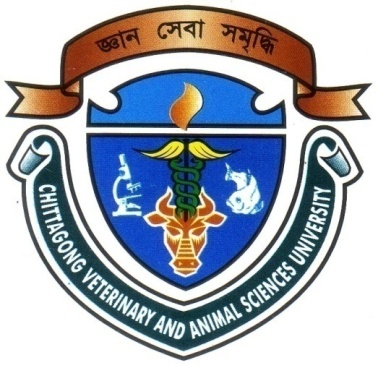  Intern ID:  C-29Roll No: 2008/44Registration No: 386Session: 2007-2008Report Presented In Partial Fulfillment for the Degree of Veterinary Medicine.Chittagong Veterinary and Animal Sciences UniversityKhulshi, Chittagong.  study on  determination of anthelmintic efficacy and antimicrobial sensitivity in asiatic elephant 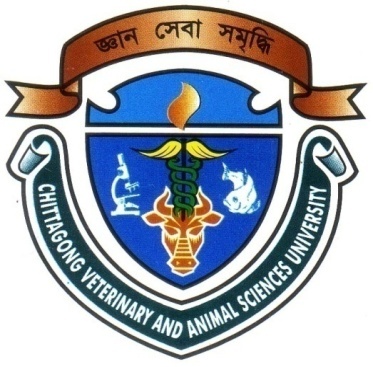 A CLINICAL REPORT IS SUBMITTEDBYApproved as to style and content byCONTENTSList of TablesACKNOWLEDGEMENTAll praises are due to the Almighty God, the creator and supreme authority of the universe, who empowers the author to complete the research work successfully.The author wishes to express his deepest sense of gratitude, sincere appreciation, indebtedness and profound regards to his respected teacher and reverend supervisor, DR. S. K. M AZIZUL  ISLAM, Associate Professor, Department of Physiology, Biochemistry & Pharmacology, Faculty of Veterinary Medicine, Chittagong Veterinary and Animal Sciences University, for his constructive and constant guidance in planning and execution of this research work, continuous encouragement, scholastic guidance, and affectionate feelings throughout the course of research work. The author is deeply owe, Professor Dr. A. K. M.  SAIFUDDIN, Head of The Department, Department of Physiology, Biochemistry & Pharmacology, Chittagong Veterinary and Animal Sciences University, for his constant help and valuable advice during research work.The author whishes to express his gratitude to the  Dr. BIBEK  CHANDRA SUTRADHAR, Associate professor and Director External Affairs, Chittagong Veterinary and Animal Sciences University, for his supervision and kind co-operation during the period of internship.The author also would like to express his thanks to Rafiqul Islam, Monjurul Islam and Salauddin Bhai for continuous help in laboratory work.Finally, the author wishes to express his sincere gratefulness to his parents for their blessing throughout his academic life.The AuthorMarch,  2014ChaptersSubjectPage no.AcknowledgementAbstract1Chapter-IIntroduction(2-3)Chapter-I1.1: Ojective of the study3Chapter-IIReview of Literatures(4-7)2.1: History of Asiatic Elephant2.2: Taxonomy2.3: Population and Distribution2.4: Management practices of Asian Elephants2.4.1: Feeding2.4.2: Watering2.4.3: Habitat and Ecology2.5: Common Endoparasites are found in  Elephants2.6: Common  infectious  diseases of  Elephants2.6.1: Viral Infections2.6.2: Bacterial Infections2.7: Anthelmintics, Antibiotics and Vaccines are used444556677777Chapter-IIIMaterials and methods(8-11)3.1: Data collection83.2: Collection of faecal samples83.3: Preservation of fecal samples:83.4: Parasitological tests83.5: Microbiological tests3.5.1: Culture of bacteria3.5.1.1: Culture in Selenite broth3.5.1.2: Culture on Agar3.5.2: Isolation and Identification of bacteria3.5.3: Cultural Sensitivity (CS) Test3.5.3.1: Materials Required3.5.3.2: Methods3.6: Drug selection and trial3.7: Evaluation of clinical success3.8: Statistical analysis3.9 Flow chart showing Materials and methods9999910101011111112Chapter-IVResult and discussion(13-16)4.1: Management practices of Elephants of safari park 4.2: Parasitological tests results13134.3: Microbiological tests Results 15Chapter-VConclusion17References(18-19)Table No.TitlePage No.1Population of Asian Elephants 52 Used Antibiotic discs103 Zones of inhibition for various antibiotics104Number of eggs and larvae of Strongyles in feces of elephants before anthelmintic treatment 135Number of eggs and larvae of Strongyles in feces of elephants after anthelmintic treatment 146 Sensitivity of gastrointestinal Bacteria to different antibiotics157Percentages of antibiotic sensitivity in different samples	15